Карта-схемазалив Сомин, Шимский муниципальный район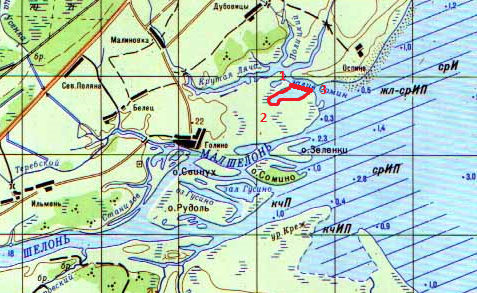 Наименование рыболовного участкаМестонахождение рыболовного участкаОписание границ участка, в том числе по точкам, указанным в географических координатах в системе координат WGS84Площадь, га Цель использования(вид рыболовства)Район добычизалив СоминШимскиймуниципальный район1- 58o15'19'' с.ш. 30о54'6''в.д.2- 58o15'4'' с.ш. 30о53'34''в.д.3- 58o15'13'' с.ш. 30о54'34''в.д.Соединение точек 1 – 2 - 3 осуществляется по береговой линии.Соединение точек 3 - 1 осуществляется по прямой линии.Территория суши не включена в границы рыболовного участка.промышленное рыболовствоозеро Ильмень